Аннотации рабочих программ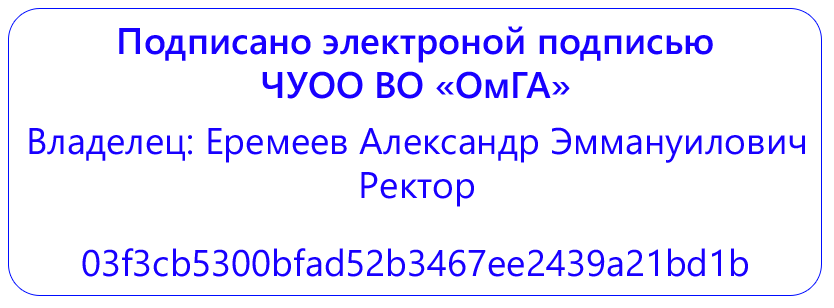 Магистратура по направлению подготовки 44.04.02 Психолого-педагогическое образование
Направленность (профиль) программы: "Психологическое сопровождение и безопасность человека в образовании и социальном взаимодействии"Блок 1.Дисциплины (модули)Обязательная частьК.М.Комплексные модулиБлок 3.Государственная итоговая аттестацияФТД.ФакультативыБ1.О.01 Модуль "Профессиональная коммуникация"Б1.О.01.01 Информационные технологии в профессиональной деятельностиИнформационные процессы, информатизация общества и образованияПонятие информационного процесса, информатизации, информационных технологий. Сущность, роль и значение процесса информатизации в общественном развитии. Характеристика информационного общества, проблемы информатизации общества. Информатизация российского образования: цели, задачи, тенденции развития, проблемы. Классификации информационных и коммуникационных технологий. Дидактические возможности информационных и коммуникационных технологий. Роль информационных и коммуникационных технологий в реализации новых стандартов образования.Технические и технологические аспекты реализации информационных процессов в образованииАппаратные средства реализации информационных процессов в образовании. Тенденции развития электронной вычислительной техники, как средств управления информацией. Технологии обработки информации. Варианты использования основных видов программного обеспечения: прикладного, системного, инструментального в образовательном процессе. Внедрение открытого программного обеспечения. Кодирование и современные форматы аудиовизуальной  информации. Современные цифровые носители информации. Средства отображения информации и проекционные технологии. Интерактивные дисплейные технологии, системы трехмерной визуализации в учебном процессе.Информационная образовательная средаПонятие информационной образовательной среды (ИОС). Компоненты ИОС. Информационная образовательная среда Российского образования. Федеральные образовательные порталы. Педагогические цели формирования ИОС. Основные возможности современной информационной образовательной среды. Информационная образовательная среда как средство организации информационной деятельности преподавателя и обучающегося. Программные комплексы для организации информационной среды школы, вуза. Предметно-практическая информационная образовательная среда. Информационные интегрированные продукты, позволяющие сформировать электронную образовательную среду.Электронные образовательные ресурсыИнформационные ресурсы общества. Формы взаимодействия с ресурсами глобальной информационной среды. Методы поиска информации в Интернете. Понятие электронного образовательного ресурса (ЭОР). Классификации ЭОР. Систематизация, описание электронных образовательных ресурсов. Оценка качества ЭОР: требования, комплексная экспертиза (техническая, содержательная, дизайн-эргономическая), критерии оценки. Открытые образовательные ресурсы мировой информационной среды. Открытые коллекции ЭОР информационной среды Российского образования. Открытые модульные мультимедиа системы (ОМС) как учебно-методический комплекс нового поколения. Принципы формирования школьной медиатеки. Проектирование и разработка электронных средств образовательного назначения (этапы, программные средства).Мультимедиа технологии в образованииПонятие мультимедиа. Психофизиологические особенности восприятия аудиовизуальной информации. Типы мультимедийных образовательных ресурсов. Компоненты мультимедийных ресурсов. Технические и программные средства мультимедиа. Технологии создания образовательных мультимедийных ресурсов. Методические и психолого педагогические аспекты использования мультимедиа- ресурсов в учебном процессе. Технология «Виртуальная реальность»Использование коммуникационных технологий и их сервисов в образованииТенденции развития современных сетевых технологий. Интернет-технологии. Использование телекоммуникационных технологий в образовании: специфика, проблемы, риски. Видеоконференцсвязь. Сетевое пространство образовательного учреждения. Возможности сетевых технологий в организации взаимодействия в процессе решения профессиональных задач в образовании. Педагогические технологии, позволяющие организовать активную индивидуализированную учебную деятельность на базе сетевых технологий. Сетевые технологии как эффективное средство познавательной деятельности, самообразования и профессионального саморазвития. Дистанционное образование. Информационно-коммуникационные технологии в дистанционном образовании.Использование баз данных и информационных систем в образованииПонятие информационной системы, виды информационных систем, используемых в образовании. Понятие базы данных. Базы данных, используемые в учебном процессе. Применение информационных систем и баз данных в формировании информационной образовательной среды общеобразовательного и высшего учебного заведения. Применение информационных систем и баз данных в организационном, образовательном процессах, а также в администрировании школы.Правовые аспекты использования  информационных технологий, вопросы безопасности и защиты информацииНормативно-правовая база информатизации образования. Правовые вопросы использования коммерческого и некоммерческого лицензионного программного обеспечения. Необходимость защиты информации в образовательном учреждении. Правила цитирования электронных источников. Способы защиты авторской информации в Интернете.Б1.О.01.02 Иностранный язык в профессиональной коммуникации Digital Education. Master’s programme. Тема содержит вокабуляр по изучаемой теме «Digital Education. Master’s programme»; аутентичный текст современного английского языка; тексты сопровождаются вопросами, проверяющими общее понимание и стимулирующими личностно-оценочные высказывания на основе прочитанного, а также изложение понятого материала; задания, направленные на построение небольшого монологического или диалогического высказывания.Globalisation Тема содержит вокабуляр по изучаемой теме «Globalisation»; аутентичный текст современного английского языка; тексты сопровождаются вопросами, проверяющими общее понимание и стимулирующими личностно-оценочные высказывания на основе прочитанного, а также изложение понятого материала; задания, направленные на построение небольшого монологического или диалогического высказывания.Professional organizations. Тема содержит вокабуляр по изучаемой теме «Professional organizations»; аутентичный текст современного английского языка; тексты сопровождаются вопросами, проверяющими общее понимание и стимулирующими личностно-оценочные высказывания на основе прочитанного, а также изложение понятого материала; задания, направленные на построение небольшого монологического или диалогического высказывания. Communication Skills. Тема содержит вокабуляр по изучаемой теме «Communication Skills»; аутентичный текст современного английского языка; тексты сопровождаются вопросами, проверяющими общее понимание и стимулирующими личностно-оценочные высказывания на основе прочитанного, а также изложение понятого материала; задания, направленные на построение небольшого монологического или диалогического высказывания.Public Speaking and Presentation Skill. Тема содержит вокабуляр по изучаемой теме «Public Speaking and Presentation Skill»; аутентичный текст современного английского языка; тексты сопровождаются вопросами, проверяющими общее понимание и стимулирующими личностно-оценочные высказывания на основе прочитанного, а также изложение понятого материала; задания, направленные на построение небольшого монологического или диалогического высказывания. Business Ethics. Тема содержит вокабуляр по изучаемой теме «Business Ethics»; аутентичный текст современного английского языка; тексты сопровождаются вопросами, проверяющими общее понимание и стимулирующими личностно-оценочные высказывания на основе прочитанного, а также изложение понятого материала; задания, направленные на построение небольшого монологического или диалогического высказывания.Business Correspondence. Тема содержит вокабуляр по изучаемой теме «Business Correspondence»; аутентичный текст современного английского языка; тексты сопровождаются вопросами, проверяющими общее понимание и стимулирующими личностно-оценочные высказывания на основе прочитанного, а также изложение понятого материала; задания, направленные на построение небольшого монологического или диалогического высказывания.Employment. Applying for a Job. Тема содержит вокабуляр по изучаемой теме «Employment. Applying for a Job.»; аутентичный текст современного английского языка; тексты сопровождаются вопросами, проверяющими общее понимание и стимулирующими личностно-оценочные высказывания на основе прочитанного, а также изложение понятого материала; задания, направленные на построение небольшого монологического или диалогического высказывания.International trade. Markets Тема содержит вокабуляр по изучаемой теме «International trade. Markets»; аутентичный текст современного английского языка; тексты сопровождаются вопросами, проверяющими общее понимание и стимулирующими личностно-оценочные высказывания на основе прочитанного, а также изложение понятого материала; задания, направленные на построение небольшого монологического или диалогического высказывания.Competition. Money. Тема содержит вокабуляр по изучаемой теме «Competition. Money»; аутентичный текст современного английского языка; тексты сопровождаются вопросами, проверяющими общее понимание и стимулирующими личностно-оценочные высказывания на основе прочитанного, а также изложение понятого материала; задания, направленные на построение небольшого монологического или диалогического высказывания.Б1.О.01.03 Русский язык в профессиональной сфереБ1.О.ДВ.01 Вариативные модулиБ1.О.ДВ.01.01 Модуль "Социальная психология личности"Б1.О.ДВ.01.01.01 Психология социального становления личности1. Социальная психология личности как дисциплина в системе знаний о личности2. Социально-психологические представления о личности в зарубежной и отечественной психологии.3. Социальный статус и роль личности.4. Социализация личности.5. Социальные установки и ценностные ориентации личности.6. Система отношений как результат социального развития личности.Б1.О.ДВ.01.01.02 Гендерная социализация в условиях образовательного учреждения 1. Гендерная социализация: основные теоретические подходы.Понятие гендерной социализации. Полоролевая социализация. Процесс«приписывания пола» как элемент идентификации. Гендерная схема. Понятие«дискурсивных практик». Гендерная идентичность. Половая дифференциация и гендер. Гендерные роли. Гендерные различия в когнитивной сфере. Формирование гендерной идентичности. Интерпретации гендера. Гендерные стереотипы, предрассудки, установки. Модели маскулинности и феминности. Гендерный конфликт.2. Теоретико-методологические основы гендерного подхода в образовании.Биологический и социальный пол (гендер). Сущность и содержание понятия «гендер». Гендер как культурная конструкция. Развитие гендерных исследований: от женских до гендерных исследований. Гендерный подход в философии, психологии, экономике, политике, социологии. Традиционные теории пола. Феминистская критика традиционной науки. Особенности гендерного подхода в педагогике. Основы гендерного подхода в педагогике: принципы природосообразности и культуросообразности; учет социальных потребностей современного общества.3. Общецивилизационное развитие и изменение гендерных ролей.Общество и человек. Социальные и гендерные роли. Гендерная роль и социальный статус. Гендерная система. Цивилизационное развитие и объективный характер изменения гендерных ролей и положения женщины в обществе и семье. Особенности изменения гендерной системы и положения женщин в России. Патернализм советского периода и его влияние на гендерные роли и гендерную систему.4. Гендерные проблемы образования: история и современность.Мужское и женское образование Античности и Средних веков. Просвещение и новые подходы к образованию в Европе. Частное и публичное образование. Гендерные особенности российской системы образования. Обучение мальчиков и девочек в Древней Руси. Христианство и гендерные аспекты образования. Роль духовных учебных заведений в образовании. Домашнее образование для девочек. Первые светские женские учебные заведения. Борьба женщин за высшее образование и ее связь с женским освободительным движением. Роль мужчин в движении за женское образование. Высшие женские курсы. Советская система равного образования. Советская школа и проблема «бесполого» советского человека. Одинаковое образование и равенство профессиональных возможностей для юношей и девушек. Советская школа и проблема подготовки учащихся и семейной жизни.5. Гендер в учебном процессе.Сексизм в школе. Как учителя оценивают мальчиков и девочек? Является ли поведение учителя гендерно нейтральным? Различия в наказаниях и похвалах для мальчиков и девочек. Гендерные аспекты учебной программы (формальный и скрытый). Гендерные стереотипы в учебниках и детских книгах. Гендерные различия в карьерных ожиданиях. Одаренные девочки и возможности их самореализации. Гендерный аспект полового воспитания. Гендерная культура и Интернет. Гендерная сегрегация предметов и наук. Успеваемость и гендер. Равные возможности в образовании. Гендерное образование как способ преодоления патриархальных стереотипов. Гендерное образование школьников, студентов и взрослых.Б1.О.ДВ.01.01.03 Межвозрастное взаимодействие в педагогическом процессеКоммуникация в структуре человеческой деятельности.Возрастные особенности коммуникативного пространства личности.Диагностика возрастной специфики развития человека.Межкультурная коммуникация.Педагогическое общение как форма коммуникации.Технологии и методы словесного действия в педагогическом взаимодействии.Б1.О.ДВ.01.01.04(К) Экзамен по модулю "Социальная психология личности"Б1.О.ДВ.01.02 Модуль "Психолого-педагогические технологии обеспечения безопасной образовательной среды"Б1.О.ДВ.01.02.01 Психология переговоров1. Основные принципы ведения переговоровПонятие «деловые переговоры». Отличие деловых переговоров от других видов переговорного процесса. Частичная общность интересов. 4 основных принципа ведения переговоров: экологичность, глубина, вариативность, объективность.2. Стратегия и тактика переговоровОсновные этапы деловой беседы. Особенности целей и взаимодействия на каждом этапе. Переговоры как форма деловой беседы. Связь этапов деловой беседы и процедуры переговоров.Анализ движения по этапам в переговорном процессе. Специфика работы переговорщика на каждом этап. 4 стратегии ведения переговоров. Многомерность переговорного процесса. Переговорные ценности, переговорная методология. Понятие «НАОС» – наилучшая альтернатива обсуждаемому соглашению. Цели переговоров. 8 стадий переговорного процесса. Информационная подготовка к переговорам. Тактическая подготовка к переговорам. Мягкий, жесткий, принципиальный подход к переговорам. Типичные ошибки переговоров. Основные причины срывов переговоров.3. Психологическая подготовка к деловым переговорамТехнология  подготовки  переговоров:  сбор  информации,  определение интересов,BATNA, ZOPA, структурирование переговорного предложения. Особенности работы на каждом этапе подготовки. Формат подготовки переговорного предложения. Стресс и его влияние на решения и действия. Влияние страха на переговорный процесс, страх публичного выступления, страх перед общественным мнением. Различные методы работы со страхом и стрессом, особенности их использования в деловых переговорах. Основы психологической подготовки к переговорам. Диссонанс во время переговорного процесса. Откровенность при переговорном процессе. Различные способы наладить контакт с собеседником.4. Управление вопросами. Работа с возражениямиОсобенности использования вопросов при переговорах. Искусство задавать вопросы. Правильная формулировка вопроса. Что значит «хорошие вопросы». Разрушение убеждений с помощью вопросов. Необходимые вопросы перед началом переговоров. Техника неожиданных вопросов. Типичные ошибки в вопросах во время переговорного процесса. Соответствие вопросов основным принципам переговоров. Достоинства и недостатки вопросов, опасности использования. Отличия возражений от давления, манипуляций. Умение слушать. Помехи и барьеры слушания. Необходимость умения слушать для эффективной работы с возражениями во время переговорного процесса. Примеры стандартных возражений. Типы возражений. Методы преодоления возражений5. Организация проведения переговоровОсновные этапы переговорного процесса. Анализ вербального и невербального поведения участников переговорного процесса. Ключевые роли в переговорном процессе. Исполнение ключевых ролей в ситуации работы одного переговорщика и переговорной команды. Процедура проведения переговоров. Оценка  результатов  переговоров –три вида  удовлетворенности  по  результатам переговоров.6. Убеждающее воздействие в процессе переговоров.Основные принципы, лежащие в основе убеждающего воздействия. Подготовка почвы для убеждающего воздействия, формирование «базы влияния».Основные  стратегии убеждающего  воздействия –давление,  притяжение, дистанцирование. Тактика и методы воздействия в рамках каждой стратегии. Манипулятивные техники в переговорах –суть манипуляций, техники распознания манипуляций и противодействия манипуляциям.7. Конфликты и манипуляцииПричины, почему собеседник говорит не по существу. Правила нейтрализации уловок. Приемы работы с агрессией. Уровни конфликта. Процесс разрешения конфликта. Приемы «программирования» собеседника. Рефрейминг в деловых переговорах. Признаки манипулятивных намерений. Приемы манипулирования, психологические уловки. Приемы дипломатических манипуляций, логических манипуляций, манипуляций давления.8. Деловая  коммуникация  как  социокультурный механизм  взаимодействия между социальной средой и речевым поведениемРечевое поведение в теории коммуникации. Факторы, обуславливающие речевое поведение и взаимопонимание коммуникантов: коммуникативная  компетентность, социальная ситуация, социальные  роли,  коммуникативный  контекст, этнокультурные особенности, коммуникативная установка, намерение. Стили речевого поведения – вербальный, ритуальный, манипулятивный. Ритуальная речь провокационная речь, императивная речь. Система невербальной коммуникации. Формы проявления невербальной коммуникации: оптико-кинетическая (жесты, мимика, пантомимика), паралингвистическая (интонация, тембр, тональность голоса), экстралингвистическая (паузы, плач, смех, покашливание), пространственно- временная, визуальная. Ольфакторная система невербальной коммуникации. Уровни коммуникации. Уровни  коммуникации (межличностная, межгрупповая). Коммуникация как сотрудничество. Коммуникация как конфликт. Деловая коммуникация. Стили публичной коммуникации. Особенности внутренних коммуникаций в организации. Вертикальные, горизонтальные коммуникации, их достоинства и недостатки. Технологии эффективной коммуникации  и  рационального поведения в конфликте. Коммуникация переговорного процесса по разрешению конфликта.9.Стратегии устных, письменных и деловых коммуникаций. Особенности публичного выступленияДеловое общение как коммуникация. Виды устных форм делового взаимодействия. Деловая беседа как специально организованный предметный разговор. Классификация деловых бесед. Проблемные или дисциплинарные беседы. Презентация, ее смысл и назначение. Особенности официально-деловой речи. Язык служебных документов. Приказ, протокол, решение, договор. Организационно- распределительная документация: резюме, заявление, анкета, докладная и объяснительная записка, таблица, сплошной связный текст. Деловые письма: соглашения, запросы, сопроводительные письма, письма-регламентивы   (поздравления, извинения, соболезнования, письма-ответы с благодарностью). Служебные  записки для  внутренней  коммуникации: распоряжения, благодарности, напоминания, просьбы, проведение мероприятий). Правила оформления деловых посланий. Рекламный текст как вид делового послания. Психологические особенности публичного выступления. Подготовка к выступлению. Начало выступления. Как завоевать и удержать внимание аудитории. Как завершить выступление. Культура речи делового человекаБ1.О.ДВ.01.02.02 Безопасное педагогическое взаимодействие1. Сущность и характеристика психолого-педагогического взаимодействияСущность понятия «взаимодействие». Два типа взаимодействия - «с предметным миром» (педагогическое взаимодействие) и «миром людей» (социальное взаимодействие). Связь процесса взаимодействия с объектным миром с проблемами познания окружающего мира и обучения. Социальное взаимодействие как организация взаимодействия с миром людей и их ценностями и как следствие в большей степени связь с проблемами общения, социализации и воспитания. Цели и виды взаимодействия. Характеристика взаимодействия вербального и невербального, парного и группового. Педагогическое общение: сущность, направленность, стили. Модели педагогического общения. Характеристики гуманистического взаимодействия: уважение, неприкосновенность личности, признание как данности. Роль как социальная функция личности; ожидаемое поведение, обусловленное статусом или позицией человека в системе межличностных отношений. Очертание роли. Сущность ролевых конфликтов. Совместная деятельность как взаимодействие с отдельными субъектами и целой группой. Принципы, используемые для организации совместной деятельности. Условия успешного и эффективного взаимодействия.2. Формы и стратегии психолого-педагогического взаимодействияНаиболее известные и широко применяемые в образовательной практике формы социального взаимодействия и их характеристика: монолог, диалог, дискуссия, дебаты (как разновидность диалогического взаимодействия), игра. Интерпретация сущности диалога. Зависимость диалогического взаимодействия от личностных особенностей субъекта. Технология построения диалогического общения. Особенности организации дискуссии. Игра как эффективная форма организации социально-педагогического взаимодействия. Социальное взаимодействие как большое количество действий, складывающихся в определенный тип поведения его участников или разновидность стратегии совместной деятельности. Сущность стратегии взаимодействия в социальной ситуации. Типы сотрудничества. Управление как форма социально-педагогического взаимодействия. Типы взаимодействия и их характеристика: доминирование, соперничество, кооперация, конкуренция, конфронтация. Конфликты детей и подростков: сущность, причины, пути преодоления.3. Школа как организующий центр совместной деятельности школы, семьи и обществаОдно из основных направлений деятельности школы: объединений усилий школы, семьи и общественности в вопросе воспитания. Школа как структура, позволяющая расширять, развивать воспитательные возможности семьи посредством пед. просвещения, а также контролировать и направлять семейное воспитание. Школа — центр организации и координации направлений деятельности общественных и внешкольных организаций на активное участие, помощь семье и школе. Требования к системе работы руководства школы, кл. руководителя с семьей.4. Семья как специфическая педагогическая система и социальный институтСемья как часть общественного организма, как социальный воспитательный коллектив. Характеристика жизни семьи многосторонними отношениями: социально-биологическими, хозяйственно-экономическими, нравственными и психологическими. Сущность семьи как малой социально-психологической группы. Социальные проблемы современной семьи. Функции семьи и ее модели (типы) по разным основаниям. Основные функции семьи, по отношению к обществу (физическое воспроизводство населения, воспитательная, производственно-хозяйственная, организация досуга (семейное общение). Функции семьи по отношению к человеку: супружеская, родительская, организация быта. Особенности развития современной семьи. Психолого-педагогические основы семейного воспитания. Содержание семейного воспитания.5. Взаимодействие семьи, школы и социумаПринципы общения семьи и детских образовательных учреждений (сотрудничество, взаимодействие, доверие, взаимоуважение, взаимопомощь, взаимоподдержка, терпение и терпимость). Характеристика направлений работы школы с родителями: ознакомление родителей с содержанием и методикой учебно-воспитательного процесса; психолого-педагогическое просвещение и образование родителей; вовлечение родителей в совместную с детьми деятельность; помощь и возможная коррекция воспитания в отдельных семьях. Педагогическое взаимодействие детского образовательного учреждения с семьей: функции и направления.6. Психолого-педагогическое взаимодействие в образовательных системахМежличностные отношения в образовательных системах. Типы отношений в детских и подростковых группах: функционально-ролевые, эмоционально-оценочные, личностно-смысловые. Возрастная динамика взаимоотношений детей и подростков. Дифференциация в группах детей и подростков. Причины отклонений в поведении школьников. Межличностные отношения «педагог - учащиеся». Компоненты педагогической деятельности. Влияние педагога на учебную группу и личность учащегося. Методы педагогического воздействия. Социально-психологический климат и стили педагогического руководства. Межличностные отношения в педагогическом коллективе. Педагогический консилиум (Ю.К.Бабанский) как способ сбора и переработки информации о развитии учебных возможностей учащихся и компонент системы мер по предупреждению и преодолению неуспеваемости школьника. Методика проведения пед. консилиума (цель, задачи, содержание, форма). Результаты педагогической диагностики и обсуждение результатов исследования на педагогическом консилиуме (социолог, валеолог, психолог, классный руководитель, учителя). Характеристика индивидуальности учащегося на конкретных примерах.7. Социальная реадаптация как основа психолого-педагогического взаимодействия с несовершеннолетними «группы риска»Социальные факторы риска возникновения девиаций поведения. Типы семейного воспитания и их роль в формировании различных поведенческих девиаций. Социокультурный уровень семьи и риск формирования поведенческих отклонений. «Наследуемость» социальной принадлежности родителей. Школа как самостоятельный фактор риска формирования поведенческих девиаций. Нервно-психическая патология в массовых и элитных учебных заведениях. Сочетание стойкой неуспеваемости и нарушений поведения. Мультидисциплинарный подход в работе с девиантными подростками. Комплексное медико-психолого-педагогическое воздействие как наиболее адекватный способ коррекции и компенсации поведенческих расстройств. Принципы взаимодействия педагога-психолога.8. Когнитивно-поведенческие технологии.Когниции по А.Беку. Когнитивные структуры – адаптивные и дисфункциональные. Три уровня когнитивных изменений: произвольное мышление, автоматизированные мысли, предположения (убеждения). Когнитивные искажения. когнитивные сдвиги. 4 этапа психотерапии по А.Беку. 1-индентификация (опознание) неадаптивных мыслей; 2-отдаление неадаптивных мыслей; 3-проверка истинности неадаптивной мысли; 4-замена неадаптивной мысли адаптивной. Когнитивные модели депрессии, фобии, тревоги, панических расстройств. Когнитивный дефицит. Рационально-эмотивная терапия А.Эллиса. Иррациональные установки. Установки долженствования, преувеличения, обязательной реализации своих потребностей, оценочная установка. Основные иррациональные идеи. АВС теория А. Эллиса. Основные черты самоактуализирующихся людей по А.Эллису. Исследование иррациональных установок. Технологии работы с нерациональными установками по Р.Мак Малину (выявление центральных убеждений, контраргументация). Психологические защитные механизмы и копинг-поведение. Методы поведенческой психотерапии при работе с детьми и подростками нарушениями развития. Технологии работы с невротическими реакциями. Мягкие техники опровержения в когнитивно-поведенческой технологии. Принципы обучения приемам саморегуляции с применением, аутогенной тренировки, медитации (визуализация), арттерапии. Цели и задачи арттерапии, как способа саморегуляции поведения.Тема 9. Технология развития ответственности у детей и подростков группы рискаПодходы к пониманию ответственности. Соотношение свободы и ответственности. Компоненты ответственности. Взаимосвязь ответственности с другими качествами личности. ответственность и субъективный контроль. Ответственность и групповые нормы. Виды ответственности. Возрастные особенности становления и развития ответственности. Становление ответственности в различных социальных жизненных условиях. Социум как фактор развития девиаций. Роль семьи в формировании личности ребенка. Специфика групповой работы с детьми групп риска. Тренинг развития ответственности и самостоятельности. Планирование и проведение индивидуальных занятий и консультаций, направленных на развитие ответственности. Сравнительный анализ использования активных и личностно ориентированных форм психологической работы с обычными детьми и детьми группы риска.Б1.О.ДВ.01.02.03 Школьная медиацияМедиация: сущность, процедура и фазыСпособы разрешения споров в образовательной среде. Преимущества и недостатки директивных и не директивных способов разрешения споров Понятие медиации. Медиация как процедура. Принципы в медиации. Процедура медиации и ее фазы. Факторы, влияющие на успешность процедуры медиации. Инструменты медиации, их виды и значениеОсобенности школьной медиацииМедиативный подход. Медиационные техники. Особенности применения медиации и медиативного подхода в образовательной системе. Сущность метода школьной медиации. Цели и задачи метода. Практическая ценность медиативного подхода. Психологический инструментарий, необходимый в работе медиатора.Б1.О.ДВ.01.02.04(К) Экзамен по модулю "Психолого-педагогические технологии обеспечения безопасной образовательной среды"К.М.01 Модуль "Методология исследования в образовании"К.М.01.01 Современные проблемы науки и образования1. Основные понятия науки и образования2. Методология науки и образования3. Методы получения современного научного знания в области образования4. Педагогические теории, концепции, положения5. Системный и синергетические подходы в науке и образовании.К.М.01.02 Методология и методы научного исследованияСущность и содержание методологии научного исследованияПонятие о методологии как о системе принципов и способов организации, построения теоретической и практической деятельности. Науковедческие основания методологии науки. Критерии научности знания. Теоретические и эмпирические исследования, их взаимосвязь. Фундаментальное и прикладное исследование. Формы организации научного знания. Понятие «факт» и его интерпретация. Функции фактов в исследовании. Гипотеза как форма научного знания. Виды гипотез, основные требования к научной гипотезе. Формальные признаки «хорошей» гипотезы. Понятия «положение», «аксиома», «понятие», «категория», «термин», «принцип», «закон», «теория», «доктрина», «парадигма». Научная деятельность и её типы. Коллективная и индивидуальная научная деятельность. Особенности индивидуальной научной деятельности. Особенности коллективной научной деятельностиПринципы этики научного исследованияЭтика научного исследования. Роль научного руководителя в исследовании. Научная добросовестность исследователя и проблема плагиата. Основные принципы работы с научной литературой. Соответствие используемой литературы избранному ракурсу работы. Навыки и приемы реферирования научной литературы. Отличие авторской позиции от реферативного изложения. Принципы научного цитирования. Культура цитирования. Формирование навыков письменной научной речи. Индексы научного цитирования. Использование литературы на иностранных языках. Специфика работы с электронными носителями информации. Проверка авторского текста в системе «Антиплагиат».Управление научно-исследовательскими работами в вузеОрганизация исследовательских работ различного типа и вида в образовательном учреждении. Уровни организации исследовательских работ. Коммуникации с научными фондами, правила заявки на исследовательский грант. Организация коллективного исследования. Субъекты исследовательской деятельности. Руководитель исследовательских работ. Возможности научного творчества в профессиональном, интеллектуальном и общекультурном развитии практического  работника образовании, способностей осуществления профессионального и личностного самообразования, проектирования образовательного маршрута и профессиональной карьеры. Индивидуальные креативные способности, качества и черты педагога- исследователя: диагностика и использование для решения исследовательских задач. Возможности командного подхода, индивидуальных и групповых технологий принятия решений при организации и реализации коллективной и индивидуальной опытно- экспериментальной работы. Критерии и показатели оценки качества научного исследования. Критерии результативности научного исследования: научная новизна, практическая значимость, теоретическая значимость. Разработки предложений по результатам научного исследования. Понятие эффективности научного исследования. Принципы обеспечения эффективности научного исследования.К.М.01.03 Теория аргументации в исследовательской деятельностиВопрос, проблема как формы мышления и познания.Вопрос как необходимая форма мышления, обыденного и научного познания. Виды вопросов, проблема классификации. Логическая структура вопроса. Условия правильной постановки простых и сложных вопросов; проблема корректности при формулировании вопросов. Логическая структура и виды ответов. Постановка вопросов в процессе эвристического поиска, в процессе проблемного обучения. Вопрос и проблема. Постановка и виды решений проблем: в рамках наличной системы знаний, в условиях недостаточности имеющихся знаний. Общие условия разрешимости проблемы; установление принципиальной неразрешимости проблемы.Гипотеза, версия, предположение.Гипотеза как форма развития познания. Виды гипотез. Общие условия и критерии состоятельности гипотез. Основания для выдвижения гипотез, версий, предположений; способы их подтверждения. Эксперимент, выведение следствий на базе выдвинутых гипотез, предположений и их верификация (или фальсификация) как способы проверки. Прямое и косвенное доказательство гипотез. Основные способы опровержения гипотез, версий, предположений.Спор, дискуссия, полемика.Эристика как теория и искусство спора. Спор как форма общения, убеждения, познания. Проблема классификации споров; виды споров. Дискуссия, полемика, дебаты, прения – общее и специфическое. Корректные и некорректные способы ведения спора. Стратегия и тактика ведения спора. Общие условия продуктивного спора. Выдвижение тезиса, выбор доводов и отношение к тезису и доводам оппонента, противника. Логические и психологические уловки; меры против уловокДоказательство и опровержение.Понятие аргументации. Доказательство и убеждение. Структура доказательства: тезис, аргументы, демонстрация. Прямое и непрямое (косвенное) доказательство и его разновидности. Роль и значение доказательств в различных видах профессиональной деятельности. Правила доказательного рассуждения: по отношению к тезису, к аргументам, к демонстрации (способу, форме доказательства). Ошибки в доказательствах и способы опровержения. Подмена доказываемого тезиса и способы опровержения тезиса. Опровержение доказательства, опирающегося на ложное основание. Ошибка недоказанного основания. Ошибки в демонстрации (способе доказательства): ошибка «не следует», ошибка поспешного вывода, ошибка учетверения терминов, ошибка ложного следования.Паралогизмы, софизмы, парадоксы.Непреднамеренные и преднамеренные логические ошибки – источники и последствия. Софизмы и зарождение логики; негативное и позитивное истолкование софизмов и их роли в развитии мышления и познания. Софизмы и парадоксы – общее и специфическое. Место и роль софизмов и парадоксов в системе знания. Логические софизмы и парадоксы; софизмы и парадоксы в математике, физике и других науках. Парадоксы и художественная культура. Парадоксальность как признак творческого мышления («гений – парадоксов друг»). Значение парадоксов в мышлении, познании, творчестве.Логические ошибки.Причины возникновения и сущность логических ошибок. Основные виды логических ошибок: при нарушении логических законов и правил; ошибки в отношении понятий; ошибки в отношении суждений; ошибки при проведении рассуждений – в непосредственных умозаключениях, дедуктивных и индуктивных умозаключениях, в умозаключениях по аналогии. Ошибки, совершаемые в аргументативном процессе: при проведении доказательств, осуществлении опровержений. Способы выявления логических ошибок и общие условия их предотвращения и устранения.Проблема интеллектуального тренинга; виды логических задач и способы их решения.Основные параметры интеллекта. Тестирование и тренинг. Проблема повышения логической культуры и поддержания ее на необходимом и достаточном уровне. Проблема классификации логических задач. Задачи на темп мышления; на эвристичность (сообразительность, догадливость); задачи на последовательность, систематичность; задачи на доказательство; на выявление всех возможных решений (или отсутствие их). Основные способы решения логических задач и вспомогательные построения.Проблема понимания и логический анализ текста.Структура понимания. Основные виды понимания. Понимание и объяснение. Понятие о «ситуациях понимания». Роль контекста в понимании. Психологический и логический аспект понимания. Понимание языковых выражений. Понятие текста. Предпосылки понимания текста. Проблема смысла, осмысленности языковых выражений. Логическая структура текста. Понятие о текстовом субъекте и текстовом предикате. Основные этапы логического анализа текста.К.М.01.04(У) Учебная практика (научно-исследовательская работа (получение первичных навыков научно-исследовательской работы))Вид практики: Учебная практика Тип практики: НИР (получение первичных навыков научно-исследовательской работы) Форма проведения практики: дискретно. Учебная практика (научно-исследовательская работа (получение первичных навыков научно-исследовательской работы)) ориентирована на определению тематики и примерного содержания будущей выпускной квалификационной работы.Учебная практика (научно-исследовательская работа (получение первичных навыков научно-исследовательской работы)) практика в соответствии с учебным планом проводится:Очная форма обучения - 1 курс, 1 семестрЗаочная форма обучения - 1 курс, 2 семестрК.М.02 Модуль "Теоретические основы профессиональной деятельности психолога в образовании"К.М.02.01 Формирование психологически комфортной и безопасной образовательной среды1. Психологическая безопасность образовательной среды.Психологический анализ проблем безопасности. Психологическая безопасность. Структура и задачи психологии безопасности. Психолого-педагогические характеристики образовательной среды. Типы и структура образовательной среды. Особенности современной образовательной ситуации и образовательная среда. Подходы к определению понятия «психологическая безопасность образовательной среды». Психологическая защищенность и референтность как показатели психологической безопасности образовательной среды. Межличностное взаимодействие и психологическая безопасность образовательной среды. Педагогическое общение и психологическая безопасность образовательной среды. Опасность. Риск. Угроза. Психологические риски в образовательной среде. Угрозы, существующие в образовательной среде.2. Психологические проблемы насилия в образовательной среде и способы противодействия.Определение насилия в разных сферах социальной практики. Классификация видов насилия. Школьное насилие. Уровень психологического насилия во взаимодействии как показатель психологической безопасности образовательной среды. Социальные и социально-психологические причины насилия. Школа как источник насилия. Профессиональные и личностные особенности педагога как причина насилия над ребенком. Физические, психологические, социальные последствия насилия. Методические инструменты для изучения распространенности насилия над детьми: опросники, проективные методики, карта наблюдений. Профилактика насилия в образовательной среде.3. Диагностика психологической безопасности образовательной среды.Современные подходы и исследовательский инструментарий оценки образовательной среды. Экспертный подход к оценке образовательной среды. Гуманитарная экспертиза образовательной среды. Теоретические и методологические основания создания методики диагностики психологической безопасности образовательной среды. Психологическое обоснование эмпирических критериев психологической безопасности образовательной среды.4. Концепция психологической безопасности образовательной среды.Теоретические основы концепции психологической безопасности образовательной среды. Принципы создания психологической безопасности образовательной среды. Структурная модель психологически безопасной образовательной среды.5. Технологии создания психологической безопасности образовательной среды школы.Характеристика основных психотехнологий в работе службы сопровождения. Механизмы создания психологической безопасности образовательной среды. Технологическая модель создания психологической безопасности образовательной среды. Тренинги психологической безопасности в образовательной среде школы.6. Деятельность службы практической психологии по психологизации безопасности образовательной среды.Цели и задачи государственной психологической службы образования по обеспечению прав учащихся на достойный уровень жизни и полноценное психическое развитие. психологическое сопровождение ребенка в процессе школьного обучения. безопасной образовательной среды. Правила и параметры организации процесса безопасного и комфортного взаимодействия. Принципы обеспечения психологической безопасности. Правила организации процесса безопасного взаимодействия. Этапы создания безопасной образовательной среды. Параметры организации безопасной образовательной среды. Основания для проектирования комфортной образовательной среды. Модели комфортной образовательной среды в практике современного образования.К.М.02.02 Социальная психология образования 1. Социальная психология образования как дисциплина.2. Социальная психология личности. Личность руководителя в образовании.3. Социальная психология межличностных отношений.4. Социальная психология групп и коллективов.5. Управление межличностным взаимодействием.6. Образовательное пространство.К.М.02.03(П) Производственная практика (научно-исследовательская работа)Указание вида практики, способа и формы ее проведенияВид практики: Производственная практика Тип практики: НИР Практика относится к модулю «Теоретические основы профессиональной деятельности психолога в образовании»Производственная практика (научно-исследовательская работа) предполагает работу по написанию теоретического анализа выбранной проблемы и составления плана ее эмпирического исследования в рамках подготовки выпускной квалификационной работы. Отрабатываются научно-исследовательские умения по написанию научной статьи и научного выступления с докладом, участия в научной дискуссии.Форма проведения практики: дискретно. Производственная практика (научно-исследовательская работа)  практика в соответствии с учебным планом проводится:Очная форма обучения - 1 курс, 2 семестрЗаочная форма обучения - 1 курс, 2 семестрК.М.02.ДВ.01 Элективные дисциплины (модули)К.М.02.ДВ.01.01 Культурно-исторический и деятельностный подход в психологии и образованииВозникновение культурно-исторической теории и ее основные положенияСубъективная психология сознания и идеи Л.С. Выготского. Система культурных знаков и индивидуальное развитие человека. Принципы перехода от классической к «органической » психологии. Культурно-историческая концепция развития высших психических функций как теоретическая основа культурно-исторического и деятельностного подходов в психологии.Психологическая теория деятельности. Основные принципы и понятияНаучная школа Л.С.Выготского. Предпосылки возникновения психологической теории деятельности. Кризис психологической науки и вопрос о предмете психологии. Деятельностный подход в психологии (А.Н. Леонтьев) возрастная периодизация Д.Б. Эльконина, теория поэтапного формирования умственных действий (П.Я. Гальперин, Н.Ф. Талызина): основные идеи общепсихологической теории деятельности и основные принципы деятельностного подхода.К.М.02.ДВ.01.02 Организация профессиональной деятельности психолого-педагогического направления1. Основы организации профессиональной деятельности психолого-педагогического направления    Сущность и особенности профессиональной деятельности педагога-психолога. Общая характеристика и структура психолого-педагогической деятельности. Нормативно-правовая документация, регулирующая деятельность педагога-психолога Номенклатура дел педагога-психолога. Профессиональное взаимодействие с субъектами образовательного пространства.     Профессиональный портрет личности педагога-психолога. Личностные и профессиональные качества педагога-психолога. Модель профессиональной деятельности педагога-психолога. Требования к рабочему месту педагога-психолога. Планирование работы специалиста.  2. Организация психолого-педагогической работы с различными возрастными группами учащихся. Психолого-педагогическая диагностика как основа практической деятельности педагога-психолога.       Психолого-педагогическая помощь младшим школьникам. Технология психолого-педагогической работы с подростками. Технология решения психолого-педагогических проблем учащихся старших классов.       Психолого-педагогическая диагностика как основа практической деятельности педагога-психолога. Процедура и методы школьной диагностики. Получение информации в ходе психолого-педагогической работы и ее использование. Психолого-педагогический мониторинг.3. Психолого-педагогическое консультирование в системе деятельности педагога-психолога. Психолого-педагогическая коррекция как направление деятельности педагога-психолога.Общее представление о психолого-педагогическом консультировании. Особенности психолого-педагогического консультирования субъектов образовательного процесса. Методика индивидуального консультирования.       Психолого-педагогическая коррекция как направление деятельности педагога-психолога. Сущность и принципы психолого-педагогической коррекции. Содержание и методы психолого-педагогической коррекции детей и подростков. Основные формы психокоррекционной работы с детьми и подростками. 4. Организация психолого-педагогической работы с детьми группы риска.      Психолого-педагогическая поддержка творчески одаренных школьников. Соотношение понятий «одаренность», «талантливость», «гениальность». Психолого-педагогическая характеристика одаренного ребенка. Основные направления психолого-педагогической работы с одаренными детьми.      Психолого-педагогическая работа с педагогически запущенными детьми. Понятие социально-педагогической запущенности. Комплексная диагностика социально-педагогической запущенности. Помощь педагога-психолога социально и педагогически запущенным детям.       Психолого-педагогическое сопровождение учащихся, склонных к девиантному поведению. Понятие «девиантное поведение». Причины и факторы девиантного поведения. Психолого-педагогическая работа с девиантными подростками.К.М.03 Модуль "Психологическая безопасность в образовании и социальном взаимодействии"К.М.03.01 Психология безопасностиВведение в психологию безопасности. Предмет и структура психологии безопасности Психологические характеристики человека их значение для безопасного поведения человека.Психологические особенности поведения человека в опасных и чрезвычайных ситуациях разного типа.Психологическая помощь пострадавшим от ЧС.Формирование личности безопасности.Психологическая безопасность образовательного пространства.Основы помощи лицам с психическими отклонениями.К.М.03.02 Психологические проблемы насилия в образовательной среде и способы их преодоления1. Общие вопросы насилия, виды насилия.2. Характеристика образовательной среды.3. Насилие в образовательной среде и его последствия.4. Диагностика и терапия насилия.5. Спорсобы преодоления насилия в образовательной среде.К.М.03.03 Психолого-педагогическое сопровождение человека в ситуациях нарушения безопасностиПредмет, цели, задачи и субъекты психолого- педагогического сопровождения человека в ситуациях нарушения безопасности.Психологические особенности поведения человека в ситуациях нарушения безопасности разного типа.Проблема психологическая безопасность в образовательной, организационной и социальной среде.Виды помощи и психолого-педагогического сопровождения, оказываемые педагогом-психологом детям и их родителям, педагогическому коллективу и администрации образовательной организации.Дети и подростки с аддиктивным поведением как представители «группы риска».Методологические аспекты психолого- педагогического сопровождения и социально- психологической работы с «группами риска».Особенности развития и психологическая поддержка ребенка в неблагополучной семье.К.М.03.04 Социально-психологическое сопровождение семьи в условиях образовательного учрежденияОсновные закономерности создания программ сопровождения детей и обучающихся.Особенности психолого-педагогического консультирования обучающихся, их родителей (законных представителей) и педагогических работников; этические норма консультирования, в том числе в ситуациях нарушения психологической безопасности.Основы создания инновационных обучающих и развивающих технологии с целью защиты личности обучающихся и педагогов от негативных внешних и внутренних  воздействий.Варианты решения проблемной ситуации на основе системного подхода.Правовые, нормативные акты, этические требования, регламентирующие деятельность по формированию психологической безопасности субъектов образовательного процесса.К.М.03.05 Управление конфликтом в педагогическом взаимодействииРуководитель как субъект управления конфликтами в образовательной организации.Конфликт как объект управления.Управление конфликтом в образовательной организации как организационно-технологический процесс.Типы конфликтов в образовательной организации.Социально-психологические основы управления конфликтом в образовательной организации.Методы анализа конфликтов в деятельности руководителя организации.Стратегии и методы управления конфликтами в педагогическом взаимодействии.Коммуникативные технологии управления конфликтами в образовательной организации.К.М.03.06 Психологическое влияние на личность и ее защита от негативных воздействий1. Психологическое влияние на личность. 2. Механизмы изменения поведения.3. Информационно-психологическая безопасность личности. 4. Психологические причины вступления человека в группы деструктивной ориентации. 5. Система психологической работы по оказанию помощи жертвам деструктивного влияния.К.М.03.07(П) Производственная практика (научно-исследовательская работа)Указание вида практики, способа и формы ее проведенияВид практики: Производственная практика Тип практики: НИР Форма проведения практики: дискретно. Практика относится к модулю «Психологическая безопасность в образовании и социальном взаимодействии»Производственная практика (научно-исследовательская работа) предполагает работу по написанию теоретического анализа выбранной проблемы и составления плана ее эмпирического исследования в рамках подготовки выпускной квалификационной работы. Отрабатываются научно-исследовательские умения по написанию научной статьи и научного выступления с докладом, участия в научной дискуссии.Производственная практика (научно-исследовательская работа) практика в соответствии с учебным планом проводится:Очная форма обучения - 2 курс, 4 семестрЗаочная форма обучения - 2 курс, 4 семестрК.М.03.08(П) Производственная практика (технологическая (проектно-технологическая))Указание вида практики, способа и формы ее проведенияВид практики: Производственная практика Тип практики: Технологическая (проектно-технологическая) Форма проведения практики: дискретно. Практика относится к модулю «Психологическая безопасность в образовании и социальном взаимодействии»Производственная практика (технологическая (проектно-технологическая)) направлена на развитие умений осуществлять практическую работу по решению социально-психологических проблем в образовательной среде и других сферах социальной практики; проводить мероприятия по психолого-педагогическому сопровождению участников образовательной среды; определять угрозы и риски нарушения психологической безопасности социальной (в том числе и образовательной) среды.Производственная практика (технологическая (проектно-технологическая)) практика в соответствии с учебным планом проводится:Очная форма обучения - 2 курс, 3,4 семестрЗаочная форма обучения – 2,3 курс, 4,5 семестрК.М.03.09(П) Производственная практика (педагогическая)Указание вида практики, способа и формы ее проведенияВид практики: Производственная практика Тип практики: Педагогическая Форма проведения практики: дискретно. Практика относится к модулю «Психологическая безопасность в образовании и социальном взаимодействии»Производственная практика (педагогическая) предполагает освоение профессиональной функции преподавателя дисциплин психолого-педагогического блока.Производственная практика (педагогическая) практика в соответствии с учебным планом проводится:Очная форма обучения - 2 курс, 3 семестрЗаочная форма обучения - 2 курс, 3 семестрК.М.03.10(Пд) Производственная практика (преддипломная)Указание вида практики, способа и формы ее проведенияВид практики: Производственная практика Тип практики: Преддипломная Форма проведения практики: дискретно. Практика относится к модулю «Психологическая безопасность в образовании и социальном взаимодействии»Программа производственной практики (преддипломной) предполагает работу по оформлению результатов исследования, запланированного в рамках выпускной квалификационной работы под руководством научного руководителя, проверка работы на заимствование, коллективное обсуждение на исследовательском семинаре, подготовку выступления и презентации.Производственная практика (преддипломная) практика в соответствии с учебным планом проводится:Очная форма обучения - 2 курс, 4 семестрЗаочная форма обучения - 3 курс, 5 семестрК.М.03.ДВ.01 Элективные дисциплины (модули)К.М.03.ДВ.01.01 Социально-психологические технологии групповой работы в образовании1. Тренинг в системе методов психологии.2.  Историко-методологические предпосылки тренинговой работы. 3. Мотивация создания тренинга. Технологии создания тренинга. Этапы подготовки и проведения тренинга. 4. Принципы групповой динамики в тренинге. 5. Методы тренинговой работы. 6. Оценка эффективности психологического тренинга. 7. Технологии продвижения тренинговых программ на рынке образовательных услугК.М.03.ДВ.01.02 Тренинговые технологии  в работе с подростками и молодежьюПонятие «тренинг», «психолого-педагогический тренинг»,  области применения психологического тренинга. Научные подходы изучения  тренинга в психологии.Организация тренинговой деятельности в работе с подростками и молодежью.Личность тренера, требования к ведущему.Методы психологического тренинга. Групповая дискуссия. Игровые методы и тренинговые упражнения.Разработка и реализация программы тренинга в работе с подростками и молодежью.Виды и специфика ведения тренинговых групп в работе с подростками и молодежью.К.М.03.ДВ.02 Элективные дисциплины (модули)К.М.03.ДВ.02.01 Реабилитация подростков с проблемами развития1. Проблемы развития детей и подростков. 2. Теоретические аспекты реабилитации подростков.3. Консультирование по вопросам психического здоровья, зависимости и реабилитационное консультирование.4. Практика реабилитационной работы.К.М.03.ДВ.02.02 Научные исследования в профессиональной деятельности психолого-педагогического направления«Проблемный метод обучения в психолого- педагогических исследованиях».«Логика творческого поиска».«Исследовательские возможности теоретических и эмпирических методов психолого-педагогического исследования».«Система диагностики в психолого-педагогическом исследовании».«Разработка плана опытно-экспериментального исследования».«Научная деятельность в разнообразии ее видов».Б3.01 Выполнение и защита выпускной квалификационной работыВ соответствии с учебным планом по направлению подготовки 44.04.02 «Педагогическое образование» (уровень магистратуры), направленность (профиль) программы «Психологическое сопровождение и безопасность человека в образовании и социальном взаимодействии» в «Государственный экзамен» входит защита выпускной квалификационной работы, включая подготовку к процедуре защиты и процедуру защиты.Решением Ученого совета Академии (протокол №11 от 27.06.2016г.) государственный экзамен не включён в состав государственной итоговой аттестации.Объем государственной итоговой аттестации - 9 з.е. (6 недель, 324 академических часов).ФТД.01 Информационная безопасность личности1. Основания для изучения психологических условий обеспечения безопасности личности в образовательной среде.Современные экспериментальные исследования и практические разработки. Теоретические подходы к изучению психологических условий обеспечения безопасности в образовательной среде. Основные понятия личной безопасности. Условия реализации личной безопасности в различных подходах (психологии, педагогике, социологии, медицине, юриспруденции, экономике, политике и др.). Психологическая безопасность личности на рабочем месте. Психологическая безопасность и идентичность личности. Психологическое насилие в обществе как фактор негативной трансформации идентичности личности.2. Факторы безопасности личности в образовательной среде.Виды опасностей. Соотношение факторов безопасности с факторами риска и выживания. Принципы личной безопасности. Уровни безопасности. Внутренние и внешние источники опасности для личности человека. Подходы к обеспечению безопасности (классический, деятельностный, социальноправовой, психологический). Обеспечение собственной безопасности личности за счет сокращения опасных ситуаций всеми возможными средствами. Виды безопасности (биологическая, физическая, личностная, социальнопсихологическая, информационная, экономическая и др.). Кризисные ситуации в жизни ребенка и взрослых людей как фактор опасности благополучию личности. Психологические критерии безопасности личности.3 Психологические условия обеспечения безопасности личности.Безопасное межличностное взаимодействие в системе «учитель-родитель», «учитель- ученик», «учитель-учитель», «учитель-руководитель» и др. Психологическое сопровождение в условиях опасной среды. Психологическая безопасность на рабочем месте. Проблема обеспечения безопасности личности в коллективе с негативными формами отношений. Личность и психологический террор. Навыки конструктивного взаимодействия в системах, обеспечивающие удовлетворение базовой потребности человека в безопасности. Правовая компетентность у подрастающего поколения, формирование позитивного отношения к нормам права, способность давать правовую оценку ситуации, принимать решение на основе актуализации правовых знаний и осваиваемого ими опыта правовых действий.4. Организация экспериментальных исследований и практических разработок по обеспечению психологических условий безопасности личности в образовательной среде.Научное обоснование практических разработок в организации и обеспечении психологических условий безопасности личности. Практические основы личностной безопасности. Практика самосохранения (сберегающие технологии) в жизни и различных видах деятельности. Компоненты обеспечения самообороны (физической, социальной, личностной и др.). Проектирование и купирование опасных явлений (терроризм, экстремизм, телефонное мошенничество, экстремальные виды спорта и отдыха). Трудности внедрения разработок по обеспечению безопасности личности в образовательной среде.5 Обеспечение информационной безопасности: содержание и структура.Понятие «обеспечение». Понятие «безопасность». Объект безопасности. Угрозы объекту безопасности.  Обеспечение безопасности объекта. Понятие «информационная безопасность». Обеспечение информационной безопасности.6 Уязвимость информации в системах, обеспечивающих получение, сбор, хранение, передачу, обработку и отображение.Источники угроз безопасности информации. Системная классификация и общий анализ угроз.  Методы оценки уязвимости информации. Информационное оружие.ФТД.02 Социально-психологический климат педагогического коллективаСоциальная психология коллектива.Социально-психологический климат в коллективе.Сплоченность коллектива и социально- психологический климат.ФТД.03 Организация добровольческой (волонтерской) деятельности и взаимодействие с социально ориентированными НКОВолонтёрство как ресурс личностного роста и общественного развитияМногообразие форм добровольческой (волонтерской) деятельностиОрганизация работы с волонтерамиВзаимодействие с социально-ориентированными НКО, инициативными группами, органами власти и иными организациями